                                       HACKNEY CARRIAGE/PRIVATE HIRE DRIVER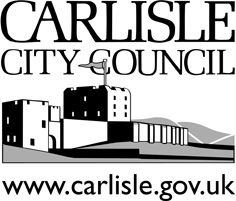 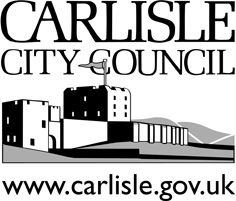                                        MEDICAL REPORTApplication for a Hackney Carriage/Private Hire Driving Licence.  If this is the first application for one of the above licences, you must arrange for a medical examination to be carried out by your own Medical Practitioner.  You should take this form along with you in order that the Doctor can use it as an aide memoir when carrying out the examination.  A further Medical Report is required every three years until aged 65 years and annually thereafter.Your Doctor will come to a decision as to your fitness to drive using Group 2 standards for vocational drivers as laid down by the DVLA.  The completed Medical Examination, Form E of your application, will be evidence to the Council that your fitness is of the required standard.This report is not required by the Council and may be retained by the applicant or lodged with his Medical Practitioner.A.	WHAT YOU HAVE TO DO1.	Before consulting your Doctor please read the notes overleaf at Section C, paragraphs 1, 2 and 3.  If you have any of these conditions you may not be granted a licence to drive Hackney Carriage/Private Hire Vehicles.2.	If, after reading the notes, you have any doubts about your ability to meet the medical or eyesight standards, consult your Doctor/Optician before you arrange for this medical form to be completed.  The Doctor will normally charge you for completing it.  In the event of your application being refused, the fee you pay the Doctor is not refundable.  Carlisle City Council has no responsibility for the fee payable to the Doctor.  3.	Fill in Section 8 and Section 9 of this report in the presence of the Doctor carrying out the examination.4.	Carlisle City Council must receive this report, together with your application, within 6 months of the Doctor signing the medical report.  Failure to submit both forms together will lead to difficulties and delay in processing your application.5.	Applicants who have completed a medical examination in connection with the driving other large or passenger carrying vehicles within the last three years may be excused re examination upon written evidence from their Doctor.B.	WHAT THE DOCTOR HAS TO DO1.	Please arrange for the patient to be seen and examined.  2.	Please complete sections 1-7 and 10 of this report.  You may find it helpful to consult DVLA's "At a Glance Guide for medical practitioners for the current medical standards of fitness to drive" and the Medical Commission on Accident Prevention booklet - "Medical Aspects of Fitness to Drive".  3.	Applicants who may be asymptomatic at the time of the examination should be advised that, if in future they develop symptoms of a condition which could affect safe driving and they hold any type of driving licence, they must inform the Licensing Manager, Civic Centre, Carlisle CA3 8QG immediately.  4.	Please ensure that you have completed all the sections in this form and Form E of the drivers application.If this report does not bring out important clinical details with respect to driving, please give details in section 7.  C.	MEDICAL STANDARDS FOR DRIVERS OF MEDIUM/LARGE GOODS OR PASSENGER CARRYING VEHICLES	Medical standards for drivers of Hackney Carriages and Private Hire vehicles are higher than those required for car drivers.  The following conditions are a bar to the holding of either of these entitlements.1.	Epileptic attack	Applicants must have been free of epileptic seizures for at least the last ten years and have not taken anti-epileptic medication during this ten year period.  Carlisle City Council may refuse or revoke the licence if these conditions cannot be met.  2.	Diabetes	Insulin treated diabetics may not obtain a licence.3.	Eyesight	All applicants, for whatever category of vehicle, must be able to read in good daylight a number plate at 20.5 metres (67 feet), and, if glasses or corrective lenses are required to do so, these must be worn while driving.  In addition:(i)	Applicants for Hackney Carriage and Private Hire vehicles must have:A visual acuity of at least 6/9 in the better eye; andA visual acuity of at least 6/12 in the worse eye; andIf these are achieved by correction the uncorrected visual acuity in each eye must be no less than 3/60.An applicant who held a licence before 1 June 2001 and who has an uncorrected acuity of less than 3/60 in only one eye may be able to meet the required standard and should check with Drivers Medical Group, D7, DVLA, Swansea, SA99 1TU, telephone 01792 782337 or email medadviser@dvla.gsi.gov.uk about the requirement.  (These contact details are for the use of medical professionals only)(ii)	Applicants are also banned by law from holding medium/large goods or passenger carrying vehicle entitlement if they have:uncontrolled diplopia (double vision)or do not have a normal binocular field of visionAn applicant (or existing licence holder) failing to meet the epilepsy, diabetes or eyesight regulations must be refused by law.4.	Other Medical Conditions	In addition to those medical conditions covered above, applicants (or licence holders) are likely to be refused if they are unable to meet the national recommended guidelines in the following cases:Within 3 months of myocardial infarction, any episode of unstable angina, CABG or coronary angioplasty A significant disturbance of cardiac rhythm occurring within the past 5 years unless special criteria are met Suffering from or receiving medication for angina or heart failureHypertension where the BP is persistently 180 systolic or over or 100 diastolic or over 
A stroke, or TIA within the last 12 monthsUnexplained loss of consciousness within the past 5 yearsMeniere's and other conditions causing disabling vertigo, within the past 1 year, and with a liability to recurrence Recent severe head injury with serious continuing after effects, or major brain surgeryParkinson's disease, multiple sclerosis or other "chronic" neurological disorders likely to affect limb power and co-ordinationSuffering from a psychotic illness in the past 3 years, or suffering from dementiaAlcohol dependency or misuse, or persistent drug or substance misuse or dependency in the past 3 years Insuperable difficulty in communicating by telephone in an emergencyAny other serious medical condition which may cause problems for road safety when driving a Medium/Large Goods or Passenger Carrying Vehicle.  If major psychotropic or neuroleptic medication is being takenAny malignant condition within the last 2 years likely to metastasise to the brain eg Ca lung or malignant melanoma Medical Examinationto be completed by the DoctorPlease give patient's weight                            t         kg/st and height                    	          ft/cmsPlease give details of smoking habits, if any Please give number of alcohol units taken each week 1.	Vision (Please see Eyesight notes 3i to 3ii)										Yes	No1.	Is the visual acuity as measured by the Snellen chart at least 6/9	in the better eye and at least 6/12 in the other? (corrective lenses	may be worn).2.	If corrective lenses have to be worn to achieve this standard(a)	Is the uncorrected acuity at least 3/60 in the right eye?		(b)	Is the uncorrected acuity at least 3/60 in the left eye?	(3/60 being the ability to read the 60 line of the Snellen 			chart at 3 metres)				(c)	Is the correction well tolerated?					3.	Please state all the visual acuities for all applicants:		           Uncorrected 					      Corrected (if applicable)Right                                    Left                                    Right                                  Left             	4.	Is there a full binocular field of vision?  (central and peripheral)(a)	If No, and there is a visual field defect please give details 	in Section 7 and enclose a copy of recent field charts, if possible.5.	Is there uncontrolled diplopia?	If Yes, please give details in Section 76.	Does the applicant have any other ophthalmic condition?If Yes, please give details in Section 7		Please state if you are using a half size Snellen chart at 3m.	Nervous System										Yes	No1.	Has the applicant had any form of epileptic attack?(a)	If Yes, please give date of last attack(b)	If treated, please give date when treatment 	ceased 										  Yes	  No2.	Is there a history of blackout or impaired consciousness within 	the last 5 years?	If Yes, please give date(s) and details in Section 73.	Is there a history of stroke or TIA within the past 5 years?	If Yes, please give date(s) and details in Section 74.	Is there a history of sudden disabling dizziness/vertigo within	the last 1 year with a liability to recur?	If Yes, please give date(s) and details in Section 75.	Does the patient have a pathological sleep disorder?	If Yes, has it been controlled successfully?  Please give details in Section 76.	Is there a history of chronic and/or progressive neurological disorder?	If yes, please give date(s) and details in Section 77.	Is there a history of brain surgery?	If Yes, please give date(s) and details in Section 78.	Is there a history of serious head injury?	If Yes, please give date(s) and details in Section 79.	Is there a history of brain tumour, either benign or malignant, 	primary of secondary?	If Yes, please give date(s) and details in Section 7	Diabetes Mellitus										Yes	     No1.	Does the applicant have diabetes mellitus?If Yes, please answer the following questions		If No, proceed to Section 42.	Is the diabetes managed by:(a)	Insulin?(b)	If Yes, date started on insulin (c)	Oral hypoglycaemic agents and diet?(d)	Diet only?3.	Is the diabetic control generally satisfactory?4.	Is there evidence of:(a)	Loss of visual field?										  Yes	   No(b)	Has there been bilateral laser treatment?	If Yes, please give date (c)	Severe peripheral neuropathy?(d)	Significant impairment of limb function 	or joint position sense?(e)	Significant episodes of hypoglycaemia?(f)	Complete loss of warning symptoms of hypoglycaemia?	If Yes, to any of the above, please give details in Section 7	Psychiatric Illness										Yes	     No1.	Has the applicant suffered from or required treatment for a 	psychotic illness in the past 3 years?	If Yes, please give date(s) and details in Section 72.	Has the applicant required treatment for any other significant	psychiatric disorder within the past 6 months?	If Yes, please give date(s), details of medication and period of 	stability in Section 73.	Is there any evidence of dementia or cognitive impairment?	If Yes, please give details in Section 74.	Is there a history or evidence of alcohol misuse or 	alcohol dependency in the past 3 years?5.	Is there a history or evidence of persistent drug or substance misuse	or dependency in the past 3 years?	If Yes, to questions 4 or 5, please give details in Section 7	General										  Yes	     No1.	Has the applicant currently a significant disability of the spine or limbs	which is likely to impair control of the vehicle?	If Yes, please give details in Section 72.	Is there a history of bronchogenic carcinoma or other malignant tumour, for example, malignant melanoma, with a significant liability to metastasise cerebrally?If Yes, please give dates and diagnosis and state whether there is current evidence of dissemination										   Yes	    No3.	Is the applicant profoundly deaf?	If Yes, could this be overcome by any means to allow a telephone	to be used in an emergency?	Cardiac										  Yes	    NoA.	Coronary Artery Disease	Is there a history of:							1.	Myocardial Infarction?	If Yes, please give date(s)2.	Coronary artery by-pass graft?	If Yes, please give date(s)3.	Coronary Angioplasty?	If Yes, please give date(s)4.	Any other Coronary artery procedure?	If Yes, please give details in Section 75.	Has the applicant suffered from Angina?	If Yes, please give the date of the last attack 6.	Has the applicant suffered from Heart Failure?	If Yes, is the applicant still suffering from Heart Failure or	only remains controlled by the use of medication?7.	Has a resting ECG been undertaken?  If No, proceed to question 8(a)	If Yes, please give date(b)	Does it show pathological Q waves?(c)	Does it show Left Bundle branch block?8.	Has an exercise ECG been undertaken (or planned)?	If Yes, please give date                                                                and give details in Section 7	Sight/copy of the exercise test result/report (if done in the last 3 years) 	would be useful9.	Has an angiogram been undertaken (or planned)?	If Yes, please give date                                                               and give details in Section 7B.	Cardiac Arrhythmia							       Yes	        No1.	Has the applicant had a significant documented disturbance 	of cardiac rhythm within the past 5 years?  If Yes, please give details in Section 7If No, proceed to Section C overleaf								         Yes              No2.	Has the arrhythmia (or its medication) caused symptoms of	sudden dizziness or impairment of consciousness or any	symptom likely to distract attention during driving within	the past 2 years?3.	Has Echocardiography been undertaken?  If Yes, please give details in Section 74.	Has an exercise test been undertaken?  	If Yes, please give details in Section 75.	Has a cardiac defibrillator or antiventricular tachycardia	device been implanted?6.	Has a pacemaker been implanted? 	If No, proceed to Section C overleaf(a)	If Yes, was it implanted to prevent Bradycardia?(b)	Is the applicant continuing to suffer from sudden	and/or disabling symptoms?(c)	Does the applicant attend a pacemaker clinic regularly?C.	Other Vascular Disorders				1.	Is there a history of Aortic aneurysm  (thoracic or abdominal)	with a transverse diameter of 5cms or more?	If No, proceed to Section D	If Yes, has the aneurysm been successfully repaired?2.	Has there been dissection of the Aorta?3.	Is there a history or evidence of peripheral vascular disease?	If Yes, please give details in Section 7D.	Blood Pressure1.	Does the patient suffer from hypertension requiring treatment?(a)	If Yes, is the systolic pressure consistently greater than 180?(b)	Is the diastolic pressure consistently greater than 100?(c)	Does the hypertensive treatment cause any side effects 	likely to affect driving ability?2.	Is it possible that your patient suffers from hypertension but as	yet the diagnosis is not definitely established?	If Yes, please supply last 3 readings and dates obtainedE.	Valvular Heart Disease							  Yes	   No1.	Is there a history of acquired valvular heart disease	(with or without surgery)?	If No, proceed to Section F2.	Is there any history of embolism?  (not pulmonary embolism)	If Yes, please give details in Section 73.	Is there persistent dilatation or hypertrophy of either ventricle?	If Yes, please give details in Section 7F.	Cardiomyopathy1.	Is there established cardiomyopathy?2.	Has there been a heart or heart/lung transplant?	If Yes, please give details in Section 7G.	Congenital Heart Disorders1.	Is there a congenital heart disorder?(a)	If Yes, please give details in Section 7(b)	If Yes, is it currently regarded as minor?H.	Specialist Cardiac Clinics	Is the patient in the care of a Specialist cardiac clinic?	If Yes, please give details in Section 7Please remember to complete SECTION 7 if you have answered YES to any question	Please forward copies of all hospital notes if availableApplicant's name                                                                               DOB	Applicant's consent and declarationConsent and DeclarationThis section must be completed and must not be altered in any way.Please sign statements belowl authorise my Doctor(s) and Specialist(s) to release reports to Carlisle City Council Licensing Officer about my medical condition.l authorise Carlisle City Council and their Officers to divulge relevant medical information about me to Doctors or Paramedical staff as necessary in the course of medical enquiry into my fitness to drive.l declare that l have checked the details l have given on the enclosed questionnaire and that to the best of my knowledge they are correct.  Signature                                                                                           Date                                l authorise Carlisle City Council to release medical information to my Doctors and/or Specialists about the outcome of my case.  (This is to enable your Doctor to advise you about fitness to drive).  Signature                                                                                           Date                                Note about consentYou will see that we have asked for your consent, not only for the release of medical reports from your doctors, but also that we might in our turn very occasionally release medical information to Doctors or Paramedical staff, either because we wish you to be examined, and the doctors need to know the medical details, or because we require further information.  You need to understand quite clearly how we define Paramedical staff.  Some patients need to be assessed in Driving Assessment Centres who employ Occupational Therapists, Physiotherapists, Orthoptists and experienced driving instructors, all of who need to understand about a patient's medical condition in order to produce a helpful report.  Only occasionally do we need to do this and it may well not apply in your case.  We never under any circumstances release information which is not relevant to fitness to drive, nor would we expect to receive this from your Doctors.  We hope you will find this helpful and reassuring and will return the signed consent so that we might proceed with our investigations.      Your details                                                                                Date of Birth						   Telephone -home						   Daytime/work     Doctor’s detailsSignature of Medical Practitioner                                                                                  Date